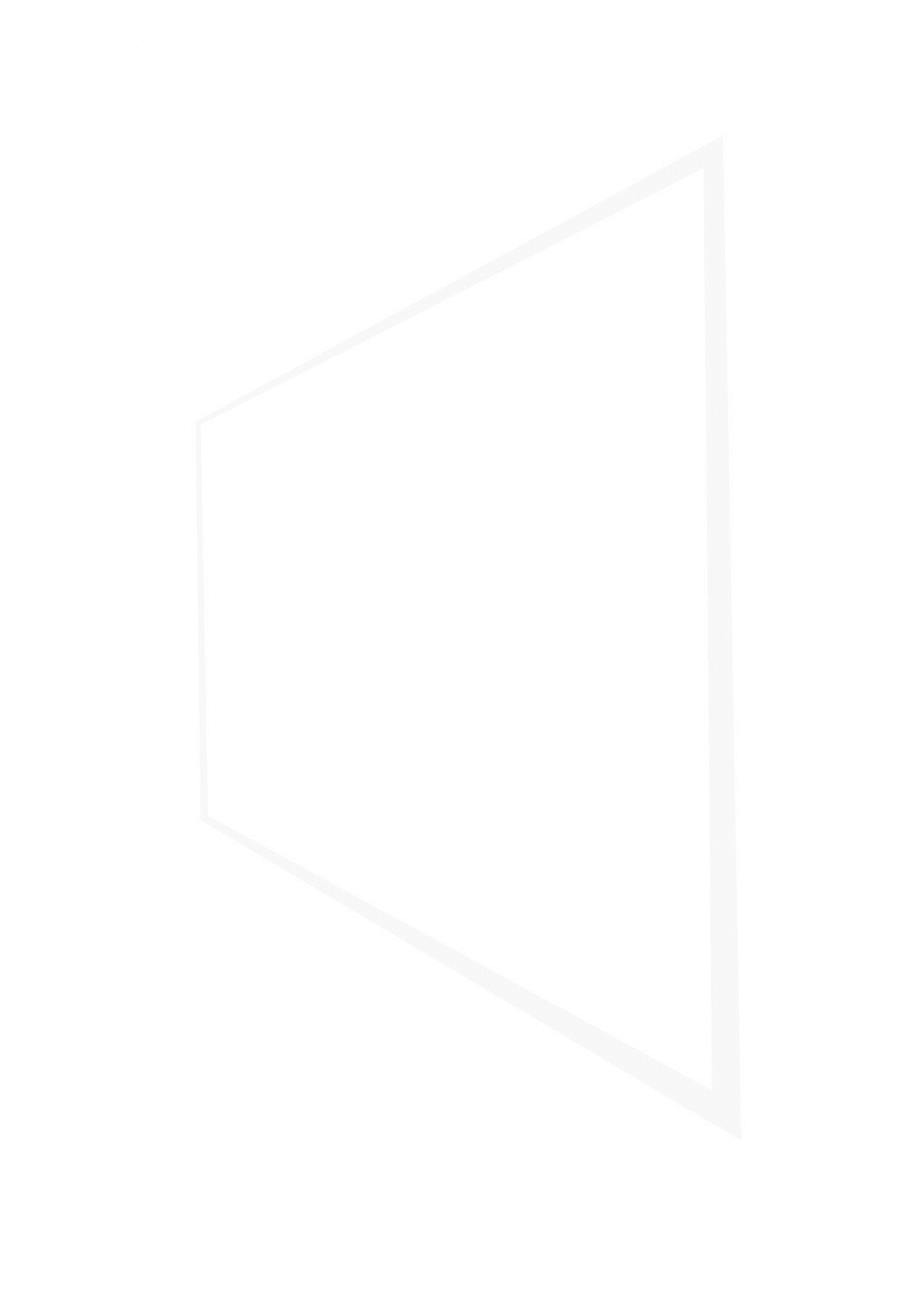 PRESSE-INFORMATIONFür mehr Effizienz: Konica Minolta präsentiert den AccurioPrint 850i und 950i Wien, 30. Januar 2023Konica Minolta führt eine neue Reihe von monochromen Toner-Systemen ein, die es Kunden ermöglicht, die Effizienz in Büros, Unternehmen und kommerziellen Druckumgebungen zu steigern. Der AccurioPrint 850i und 950i bietet einfache Bedienbarkeit und performante Leistung sowie eine vollständige Integration in Cloud-Services und Workflows.In den dynamischen Unternehmen von heute verlangen die Kunden maximale Effizienz und hochautomatisierte, leistungsstarke Systeme sowie modernste Sicherheitstechnologien, um eine zuverlässig geschützte Benutzerumgebung zu gewährleisten. Die AccurioPrint 850i- und 950i-Serie von Konica Minolta bietet all das und mehr.Die beiden Modelle, die über eine Druckgeschwindigkeit von bis zu 85 bzw. 95 Seiten pro Minute (bis zu 42/48 A3-Seiten pro Minute) verfügen, bieten dank mehrfacher Optimierungen der Grundfunktionalitäten eine hervorragende Druckstabilität und sind so langlebig und zuverlässig wie kein anderes Multifunktionssystem (MFP). Die i-Serie ermöglicht fortschrittliche digitale Konnektivität, die das Drucken jederzeit und von überall erlaubt, sowie leistungsstarke Weiterverarbeitungsfunktionen.Der Konica Minolta AccurioPrint 850i/950i ist das High-End-Modell der i-Serie und eignet sich für den Produktionsdruck in Kleinauflage, den hochvolumigen Office-Markt, einschließlich des Bildungswesens, der Behörden ebenso wie für professionelle Dienstleistungen, digitale Reproabteilungen, Lohndruckereien und kommerzielle Druckereien. Weitere Merkmale des Konica Minolta AccurioPrint 850i/950i sind:Ein innovativer Mediensensor, der automatisch Papiertyp und -gewicht erkennt und zuverlässig die richtigen Einstellungen vornimmt. Der Sensor erkennt auch Briefumschläge, was Zeit spart und Bedienereingriffe minimiert.Unterstützung einer Vielzahl von Medien (bis zu 300 g/m²).Ein neuer Papiereinzug ermöglicht das Einlegen von Papier in verschiedenen Formaten.Vorgefertigte Druckprodukte wie die Erstellung von 20-Blatt-Broschüren, 100-Blatt-Heftung und die Möglichkeit, Briefe einzufalten.Echte 1200x1200 dpi Druckauflösung Simitri HD-Tonertechnologie High-End-Druckcontroller Innovativer Farb-TouchscreenNahtlose Integration in Dokumenten-WorkflowsVerbesserte Umweltleistung und geringer StromverbrauchAndre Statkus, Senior Product Manager Professional Printing, Konica Minolta Business Solutions Europe, erklärt: „Wir legen großen Wert darauf, unseren Kunden in einem partnerschaftlichen Ansatz zu ermöglichen, ihr Geschäft mit unseren Lösungen auszubauen. Die AccurioPrint 850i-/950i-Serie von Konica Minolta ist ein weiterer wichtiger Schritt, um Kunden dabei zu unterstützen, die Druckmöglichkeiten neu zu überdenken und zu maximieren.“ „Einfache Bedienbarkeit und hochwertige Leistung sind Voraussetzungen, um maximale Effizienz zu erreichen und alle Büroarbeiten schnell und unkompliziert zu erledigen. Gleichzeitig bietet die vollständige Integration mit Cloud-Services die richtigen Prozesse zur richtigen Zeit, um komfortablere Arbeitsabläufe zu schaffen.  Modernste Sicherheitstechnologie und eine Vielzahl von Veredelungsoptionen machen diese fortschrittlichen Systeme zusätzlich attraktiv."Diese Meldung steht Ihnen mit druckfähigem Bildmaterial in unserem Newsroom zur Verfügung. Folgen Sie Konica Minolta auch auf Facebook, YouTube und Twitter.Internetseite: https://www.konicaminolta.at 
Newsroom: Newsroom | KONICA MINOLTA
Blog: RETHINK work | KONICA MINOLTA
Bilddateien: https://mediastore.konicaminolta.eu/Über Konica Minolta Business Solutions Österreich
Konica Minolta Business Solutions Österreich gestaltet den intelligent vernetzten Arbeitsplatz und begleitet seine Kunden als Technologie- und Managed-Service-Provider durch die digitale Ära, indem es für seine Kunden Mehrwert durch Daten schafft. Mit seinen smarten Office-Produkten wie marktführenden Drucksystemen, Cloud-Services und IT-Dienstleistungen unterstützt das Unternehmen u. a. mobiles Arbeiten und die Optimierung und Digitalisierung von Geschäftsprozessen. Dabei ist Konica Minolta zum zweiten Mal in Folge zum besten Managed Service Provider in Deutschland gewählt worden (laut IDG), der im Rahmen seiner IT-Dienstleistungen Business-Software, Infrastruktur- und Securitylösungen bietet. Darüber hinaus begleitet Konica Minolta als 6-jähriger Marktführer im Produktionsdruck und als einer der führenden Anbieter im Bereich Inkjet, Veredelung und Etikettendruck seine Kunden bei der Entwicklung neuer Geschäftsmöglichkeiten - mit modernster Technologie, Software und neuesten Innovationen in den Bereichen Druck, Anwendungen und Know-how. Mit Lösungen im Bereich Video-Services und Healthcare deckt Konica Minolta ein breites Spektrum an Hardware, Software und Dienstleistungen ab. Das Unternehmen garantiert Kundennähe und professionelles Projektmanagement über den direkten Vertrieb sowie rund 100 Partner in ganz Österreich. Den Hauptsitz der Konica Minolta Business Solutions Austria GmbH in Wien leiten die Geschäftsführer Joerg Hartmann und Jiro Tanaka. Die Konica Minolta Business Solutions Austria GmbH ist eine 100% Tochter der Konica Minolta Inc. mit Sitz in Tokio, Japan. Mit rund 39.000 Mitarbeitern weltweit (Stand März 2022) erzielte Konica Minolta, Inc. im Geschäftsjahr 2021/2022 einen Nettoumsatz von rund 7,4 Milliarden Euro. Kontakt 
Konica Minolta
Business Solutions Austria GmbH
Wolfgang Schöffel
Amalienstrasse 59-61, 1130 Wien
Tel.: +43 (0) 5 08788 1185
wolfgang.schoeffel@konicaminolta.at
 Dr. Alexandra Vasak, Reiter PR
Praterstraße 1, Space 21
A-1020 Wien
Tel.: +43 699 120 895 59 alexandra.vasak@reiterpr.com